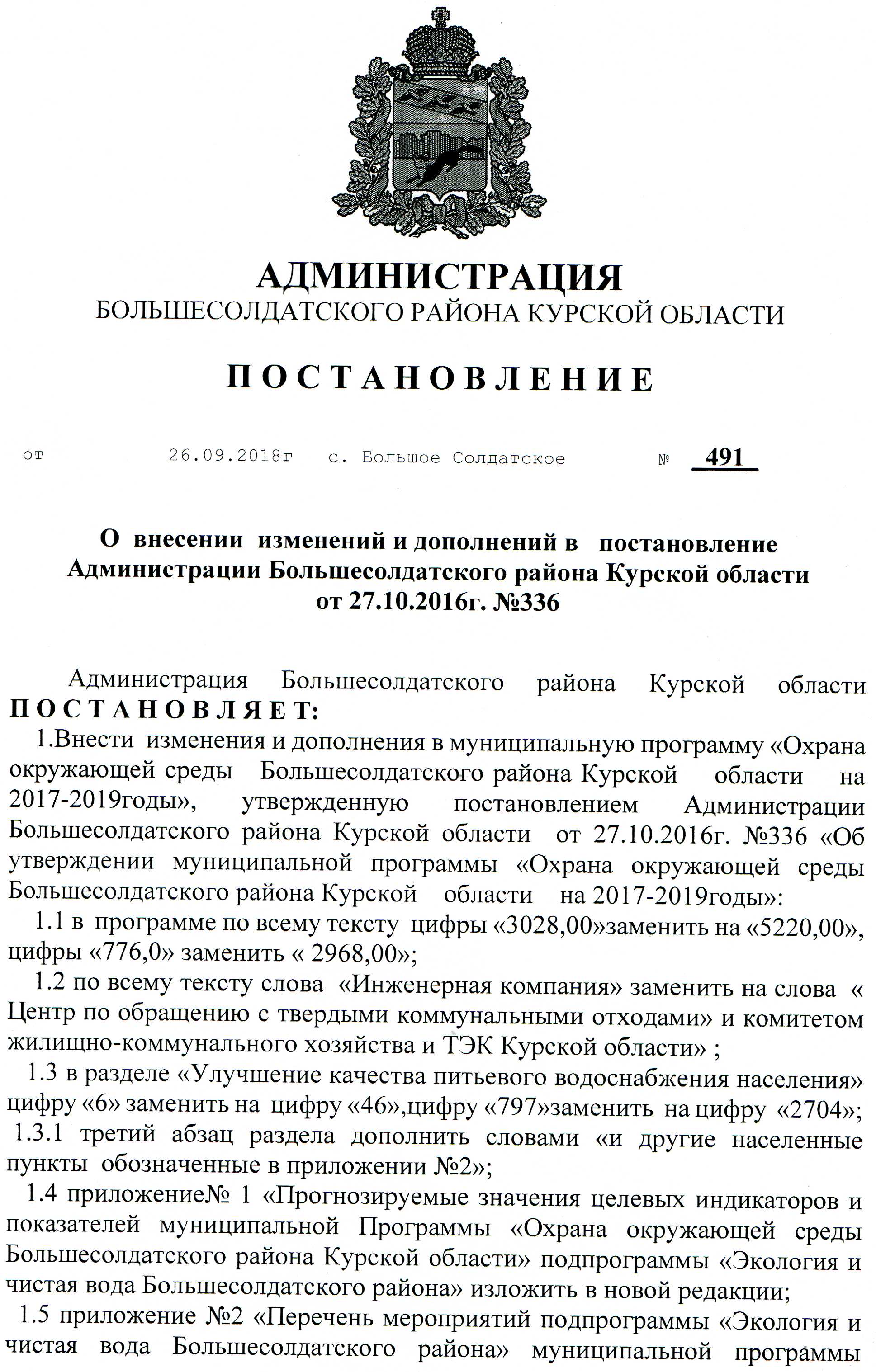 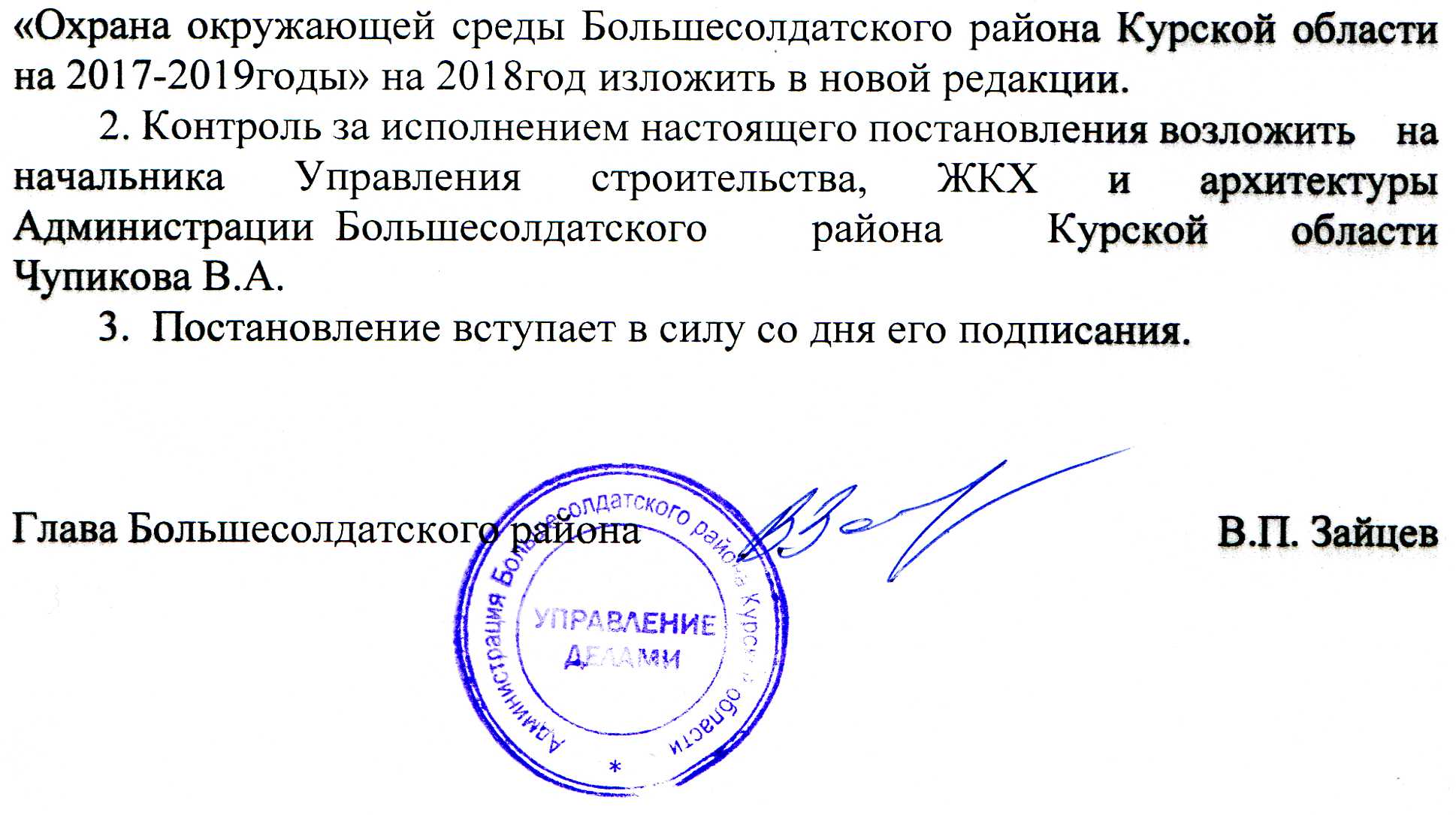 ПРИЛОЖЕНИЕ №1к подпрограмме«Экология и чистая вода Большесолдатского района» Прогнозируемые значенияцелевых индикаторов и показателей муниципальной Программы «Охрана окружающей среды Большесолдатского района Курской области» подпрограммы «Экология и чистая вода Большесолдатского района» ПРИЛОЖЕНИЕ № 2к подпрограмме«Экология и чистая вода Большесолдатского района.» П Е Р Е Ч Е Н ЬМероприятий подпрограммы «Экология и чистая вода Большесолдатского района» муниципальной программы «Охрана окружающей среды Большесолдатского района Курской области на 2018-2020годы»№п/пНаименование индикаторов и показателейцелей и задач ПрограммыЕдиница измеренияЗначения индикаторов и показателей ПрограммыЗначения индикаторов и показателей Программы№п/пНаименование индикаторов и показателейцелей и задач ПрограммыЕдиница измеренияДо начала реализации Программы 2018 г.Цель. Реализация мер, принимаемых администрацией  Большесолдатского района Курской области, по созданию благоприятной и стабильной  экологической обстановки на территории Курской областиРаздел. Улучшение качества питьевого водоснабжения населенияЗадача. Обеспечение населения экологически чистой питьевой водойЦель. Реализация мер, принимаемых администрацией  Большесолдатского района Курской области, по созданию благоприятной и стабильной  экологической обстановки на территории Курской областиРаздел. Улучшение качества питьевого водоснабжения населенияЗадача. Обеспечение населения экологически чистой питьевой водойЦель. Реализация мер, принимаемых администрацией  Большесолдатского района Курской области, по созданию благоприятной и стабильной  экологической обстановки на территории Курской областиРаздел. Улучшение качества питьевого водоснабжения населенияЗадача. Обеспечение населения экологически чистой питьевой водойЦель. Реализация мер, принимаемых администрацией  Большесолдатского района Курской области, по созданию благоприятной и стабильной  экологической обстановки на территории Курской областиРаздел. Улучшение качества питьевого водоснабжения населенияЗадача. Обеспечение населения экологически чистой питьевой водойЦель. Реализация мер, принимаемых администрацией  Большесолдатского района Курской области, по созданию благоприятной и стабильной  экологической обстановки на территории Курской областиРаздел. Улучшение качества питьевого водоснабжения населенияЗадача. Обеспечение населения экологически чистой питьевой водой1.Количество созданных  и отремонтированных объектов водоснабженияединиц-40 башен2.Численность населения, обеспеченного питьевой водой надлежащего качествачеловек-   2704№п/пНаименованиемероприятийСрокивыполне-нияОбъем финансирования (тыс. рублей)Ожидаемый результатза период реализации ПрограммыРаздел 1. Улучшение качества питьевого водоснабжения населенияЗадача. Обеспечение населения экологически чистой питьевой водойРаздел 1. Улучшение качества питьевого водоснабжения населенияЗадача. Обеспечение населения экологически чистой питьевой водойРаздел 1. Улучшение качества питьевого водоснабжения населенияЗадача. Обеспечение населения экологически чистой питьевой водойРаздел 1. Улучшение качества питьевого водоснабжения населенияЗадача. Обеспечение населения экологически чистой питьевой водойРаздел 1. Улучшение качества питьевого водоснабжения населенияЗадача. Обеспечение населения экологически чистой питьевой водой2018год2018год2018год2018год2018год1в с.Большое Солдатское ул.СоветскаяБольшесолдатскогосельсовета3кв 2018г.Всего64,862Субсидии из областного бюджета-61,0Средства местного бюджета-3,862улучшение обеспеченности питьевой водойжителейс. Большое Солдатскоеповышение работоспособности объектов водоснабжения2в с.Большое Солдатское ул.СоветскаяБольшесолдатскогосельсовета3кв 2018г.Всего64,862Субсидии из областного бюджета-61,0Средства местного бюджета-3,862улучшение обеспеченности питьевой водойжителей с.  Большое Солдатскоеповышение работоспособности объектов водоснабжения3в с.Большое Солдатское ул.ОлимпийскаяБольшесолдатскогосельсовета3кв.2018г.Всего64,862Субсидии из областного бюджета-61,0Средства местного бюджета-3,862улучшение обеспеченности питьевой водойжителей с.  Большое Солдатскоеповышение работоспособности объектов водоснабжения4в с.Большое Солдатское ул. КооперативнаяБольшесолдатскогосельсовета3кв.2018г.Всего 56,326Субсидии из областного бюджета-53,0Средства местного бюджета-3,326улучшение обеспеченности питьевой водойжителей с.  Большое Солдатскоеповышение работоспособности объектов водоснабжения5в с.Большое Солдатское ул.ГорянкаБольшесолдатскогосельсовета3кв.2018г.Всего 56,326Субсидии из областного бюджета-53,0Средства местного бюджета-3,326улучшение обеспеченности питьевой водойжителей с.  Большое Солдатскоеповышение работоспособности объектов водоснабжения6в с.Большое Солдатское (центральная)Большесолдатскогосельсовета3кв.2018г.Всего 64,862Субсидии из областного бюджета-61,0Средства местного бюджета-3,862улучшение обеспеченности питьевой водойжителей с.  Большое Солдатскоеповышение работоспособности объектов водоснабжения7в п. Новосотницкий (Пятиновка)Большесолдатскогосельсовета3кв.2018г.Всего 56,326Субсидии из областного бюджета-53,0Средства местного бюджета-3,326улучшение обеспеченности питьевой водойжителейп.Новосотницкийповышение работоспособности объектов водоснабжения8в д. Щербачевка (водозабор №1)БольшесолдатскогоСельсовета3кв.2018г.Всего 56,326Субсидии из областного бюджета-53,0Средства местного бюджета-3,326улучшение обеспеченности питьевой водойжителейд.Щербачевкаповышение работоспособности объектов водоснабжения9в д. Щербачевка(водозабор №2)Большесолдатскогосельсовета3кв.2018г.Всего 56,326Субсидии из областного бюджета-53,0Средства местного бюджета-3,326улучшение обеспеченности питьевой водойжителейд.Щербачевкаповышение работоспособности объектов водоснабжения10в д. Ржава(водозабор №1)Большесолдатскогосельсовета3кв.2018г.Всего 56,326Субсидии из областного бюджета-53,0Средства местного бюджета-3,326улучшение обеспеченности питьевой водойжителейд.  Ржаваповышение работоспособности объектов водоснабжения11в д. Ржава(водозабор №2)Большесолдатскогосельсовета3кв.2018г.Всего 56,326Субсидии из областного бюджета-53,0Средства местного бюджета-3,326улучшение обеспеченности питьевой водойжителейд.  Ржаваповышение работоспособности объектов водоснабжения12в с. Розгребли(водозабор №1)Большесолдатскогосельсовета3кв.2018г.Всего 56,326Субсидии из областного бюджета-53,0Средства местного бюджета-3,326улучшение обеспеченности питьевой водойжителейс.Розгреблиповышение работоспособности объектов водоснабжения13в с. Розгребли(водозабор №2)Большесолдатскогосельсовета3кв.2018г.Всего 56,326Субсидии из областного бюджета-53,0Средства местного бюджета-3,326улучшение обеспеченности питьевой водойжителейс.Розгреблиповышение работоспособности объектов водоснабжения14в с. Махов КолодезьБольшесолдатскогосельсовета3кв 2018г.Всего 56,326Субсидии из областного бюджета-53,0Средства местного бюджета-3,326улучшение обеспеченности питьевой водойжителейс.  Махов Колодезьповышение работоспособности объектов водоснабженияВсего 56,326Субсидии из областного бюджета-53,0Средства местного бюджета-3,86215в д. РастворовоБольшесолдатскогосельсовета3кв 2018г.Всего 56,326Субсидии из областного бюджета-53,0Средства местного бюджета-3,326улучшение обеспеченности питьевой водой жителей д.Расворово, повышение работоспособности объектов водоснабжения16в п. КукуйБольшесолдатскогосельсовета3кв.2018г.Всего 56,326Субсидии из областного бюджета-53,0Средства местного бюджета-3,326улучшение обеспеченности питьевой водойжителейп.Кукуй,  повышение работоспособности объектов водоснабжения17в д. Красный Клин(водозабор №1)Большесолдатскогосельсовета3кв 2018г.Всего 56,326Субсидии из областного бюджета-53,0Средства местного бюджета-3,326улучшение обеспеченности питьевой водой жителей д. Красный Клин, повышение работоспособности объектов водоснабжения18в д. Красный Клин(водозабор №2)Большесолдатскогосельсовета3 кв.2018г.Всего 56,326Субсидии из областного бюджета-53,0Средства местного бюджета-3,326улучшение обеспеченности питьевой водой жителей д.Красный Клин, повышение работоспособности объектов водоснабжения19в д. ЧубаровкаВолоконского сельсовета3кв.2018г.Всего 56,326Субсидии из областного бюджета-53,0Средства местного бюджета-3,326улучшение обеспеченности питьевой водой жителей д.Чубаровка, повышение работоспособности объектов водоснабжения20в д. РадутинаВолоконского сельсовета3кв.2018г.Всего 56,326Субсидии из областного бюджета-53,0Средства местного бюджета-3,326улучшение обеспеченности питьевой водой жителей д.Радутина, повышение работоспособности объектов водоснабжения21в с.Волоконск(водозабор №1)Волоконского сельсовета3кв.2018г.улучшение обеспеченности питьевой водой жителей с.Волоконск, повышение работоспособности объектов водоснабжения22в с.Волоконск(водозабор №2)Волоконского сельсовета3кв.2018г.Всего 56,326Субсидии из областного бюджета-53,0Средства местного бюджета-3,326улучшение обеспеченности питьевой водой жителей с.Волоконск, повышение работоспособности объектов водоснабжения23в с.Борщень(водозабор №1)Волоконского сельсовета3кв.2018г.Всего 64,862Субсидии из областного бюджета-61,0Средства местного бюджета-3,862улучшение обеспеченности питьевой водой жителей с.Борщень, повышение работоспособности объектов водоснабжения24в с.Борщень(водозабор №2)Волоконского сельсовета3кв.2018г.Всего 56,326Субсидии из областного бюджета-53,0Средства местного бюджета-3,326улучшение обеспеченности питьевой водой жителей с.Борщень, повышение работоспособности объектов водоснабжения25в д. Нелидовка(водозабор №1)Волоконского сельсовета3кв.2018г.Всего 56,326Субсидии из областного бюджета-53,0Средства местного бюджета-3,326улучшение обеспеченности питьевой водой жителей д.Нелидовка, повышение работоспособности объектов водоснабжения26в д.Нелидовка(водозабор №2)Волоконского сельсовета3кв.2018г.Всего 56,326Субсидии из областного бюджета-53,0Средства местного бюджета-3,326улучшение обеспеченности питьевой водой жителей д.Нелидовка, повышение работоспособности объектов водоснабжения27в с. Любимовка ул.МолодежнаяЛюбимовского сельсовета3кв.2018г.Всего 56,326Субсидии из областного бюджета-53,0Средства местного бюджета-3,326улучшение обеспеченности питьевой водой жителей с.Любимовка, повышение работоспособности объектов водоснабжения28в с. Любимовка ул.ШкольнаяЛюбимовского сельсовета3кв.2018г.Всего 56,326Субсидии из областного бюджета-53,0Средства местного бюджета-3,326улучшение обеспеченности питьевой водой жителей с.Любимовка, повышение работоспособности объектов водоснабжения29в с. Любимовка (хлебозавод)Любимовского сельсовета3кв.2018г.Всего 64,862Субсидии из областного бюджета-61,0Средства местного бюджета-3,862улучшение обеспеченности питьевой водой жителей с.Любимовка, повышение работоспособности объектов водоснабжения30в д. ХитровкаЛюбимовского сельсовета3кв.2018г.Всего 56,326Субсидии из областного бюджета-53,0Средства местного бюджета-3,326улучшение обеспеченности питьевой водой жителей д.Хитровка, повышение работоспособности объектов водоснабжения31в п. ДолгийЛюбимовского сельсовета3кв.2018г.Всего 56,326Субсидии из областного бюджета-53,0Средства местного бюджета-3,326улучшение обеспеченности питьевой водой жителей п.Долгий, повышение работоспособности объектов водоснабжения32в д. МасловкаЛюбимовского сельсовета3кв.2018г.Всего 56,326Субсидии из областного бюджета-53,0Средства местного бюджета-3,326улучшение обеспеченности питьевой водой жителей д.Масловка, повышение работоспособности объектов водоснабжения33в д. 1-я КосторнаяЛюбимовского сельсовета3кв.2018г.Всего 64,862Субсидии из областного бюджета-61,0Средства местного бюджета-3,862улучшение обеспеченности питьевой водой жителей д.1-я Косторная, повышение работоспособности объектов водоснабжения34в д. Верхнее ГридиноНижнегридинского сельсовета3кв.2018г.Всего 56,326Субсидии из областного бюджета-53,0Средства местного бюджета-3,326улучшение обеспеченности питьевой водой жителей д. Верхнее Гридино, повышение работоспособности объектов водоснабжения35в д. Нижнее ГридиноНижнегридинского сельсовета3кв.2018г.Всего 64,862Субсидии из областного бюджета-61,0Средства местного бюджета-3,862улучшение обеспеченности питьевой водой жителей д.НижнееГридино повышение работоспособности объектов водоснабжения36в д. Нижнее Гридино ул. ПерьковаНижнегридинского сельсовета3кв.2018г.Всего 56,326Субсидии из областного бюджета-53,0Средства местного бюджета-3,326улучшение обеспеченности питьевой водой жителей д.НижнееГридино повышение работоспособности объектов водоснабжения37в с. НемчаНижнегридинского сельсовета3кв.2018г.Всего 56,326Субсидии из областного бюджета-53,0Средства местного бюджета-3,326улучшение обеспеченности питьевой водой жителей с.Немча повышение работоспособности объектов водоснабжения38в д. БудищеСаморядовского сельсовета3кв.2018г.Всего 56,326Субсидии из областного бюджета-53,0Средства местного бюджета-3,326улучшение обеспеченности питьевой водой жителей д.Будище повышение работоспособности объектов водоснабжения39в с. Скородное (водозабор №1) Любостанского сельсовета3кв.2018г.Всего 56,326Субсидии из областного бюджета-53,0Средства местного бюджета-3,326улучшение обеспеченности питьевой водой жителей с.Скородное повышение работоспособности объектов водоснабжения40в с. Скородное (водозабор №2) Любостанского сельсовета3кв.2018г.Всего 56,326Субсидии из областного бюджета-53,0Средства местного бюджета-3,326улучшение обеспеченности питьевой водой жителей с.Скородное повышение работоспособности объектов водоснабжения2019год2019год2019год2019год2019год1Текущий ремонт водонапорной башни в с. ЖитеньНижнегридинского сельсовета2-3кв 2019г.Всего-150,0Субсидии из областного бюджета-  Средства местного бюджета-150,0улучшение обеспеченности питьевой водой жителей с.Житень, повышение работоспособности объектов водоснабжения2Текущий ремонт водонапорной башни в с. Большое Солдатское Большесолдатского сельсовета2-3кв 2019г.Всего-150,0Субсидии из областного бюджета-Средства местного бюджета-150,0улучшение обеспеченности питьевой водой жителей с.Большое Солдатское, повышение работоспособности объектов водоснабжения3Текущий ремонт водонапорной башни в п.ДальняяГаткаВолоконского сельсовета2-3кв 2019г.Всего-170,00Субсидии из областного бюджета-Средства местного бюджета-170,00улучшение обеспеченности питьевой водой дополнительно жителей п.ДальняяГатка, повышение работоспособности объектов водоснабжения4Текущий ремонт водопроводных сетей  с.Житень2-3 кв.2019г.Всего-180,0Субсидии из областного бюджета-Средства местного бюджета-180,0улучшение обеспеченности питьевой водой жителей с.Житень повышение работоспособности объектов водоснабжения2020год2020год2020год2020год2020год1Текущий ремонт водонапорной башни в д.НелидовкаВолоконский  сельсовет -2-3кв.2020г.Всего-600,0Субсидии из областного бюджета-420,0Средства местного бюджета-180,0улучшение обеспеченности питьевой водой     жителей с.Житень2Текущий ремонт башни  с.БорщеньВолоконского сельсовета2-3 кв.2020г.Всего-150,0Субсидии из областного бюджета-Средства местного бюджета-150,0улучшение обеспеченности питьевой водой, повышение работоспособности объектов водоснабжения3Текущий ремонт водонапорной  башнид.Бирюковка Саморядовского сельсовет2-3кв.2020г.Всего-150,0Субсидии из областного бюджета-  Средства местного бюджета-150,0улучшение обеспеченности питьевой водой, повышение работоспособности объектов водоснабжения